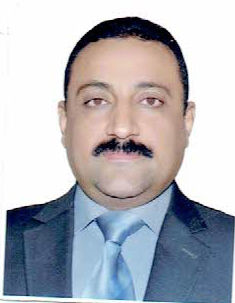 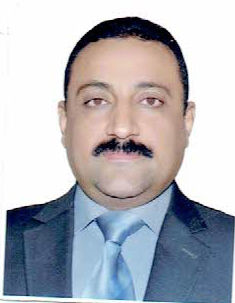 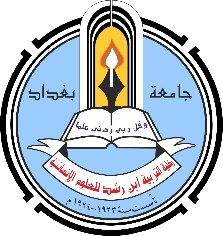 إستمارة السيرة الذاتيةأولاʺ : معلومات التحصيل العلمي ثانياʺ : الدوراتثالثاً : الأبحاث العلميةرابعاʺ: الوظائف التي مارسهاخامساʺ: الجهود التدريسية سادساʺ: النشاطات الآخرى First: educational attainment informationجامعة بغداد -  كلية التربية ابن رشد للعلوم الإنسانية / قسم الجغرافيةالاسم الرباعييوسف محمد علي حاتم هذالالتحصيل العلمي  دكتوراهدكتوراهالمرتبة العلميةاستاذالاختصاص العامجغرافية طبيعيةجغرافية طبيعيةالاختصاص الدقيق / المسار البحثي جغرافية مناخالشهادات الجامعيةالشهادات الجامعيةالشهادات الجامعيةالشهادات الجامعيةالشهادات الجامعيةالبكلوريوسالبكلوريوسالبكلوريوسالبكلوريوسالبكلوريوسالجامعةالكليةالقسم        القسم        السنةبغدادالتربية ابن رشد للعلوم الانسانيةالجغرافيةالجغرافية1991الماجستيرالماجستيرالماجستيرالماجستيرالماجستيرالجامعةالكليةالقسم  القسم  السنةبغدادالتربية ابن رشد للعلوم الانسانيةالجغرافيةالجغرافية1994عنوان الرسالة باللغة العربيةتكرار المنظومات الضغطية المختلفة وأثرها في تباين قيمة الإشعاع الشمسي الكلي وشفافية الهواء في العراق خلال السنوات 1980 _1989تكرار المنظومات الضغطية المختلفة وأثرها في تباين قيمة الإشعاع الشمسي الكلي وشفافية الهواء في العراق خلال السنوات 1980 _1989تكرار المنظومات الضغطية المختلفة وأثرها في تباين قيمة الإشعاع الشمسي الكلي وشفافية الهواء في العراق خلال السنوات 1980 _1989تكرار المنظومات الضغطية المختلفة وأثرها في تباين قيمة الإشعاع الشمسي الكلي وشفافية الهواء في العراق خلال السنوات 1980 _1989الدكتوراهالدكتوراهالدكتوراهالدكتوراهالدكتوراهالجامعةالكليةالقسم  القسم  السنةبغدادالتربية ابن رشد للعلوم الانسانيةالجغرافيةالجغرافية1999عنوان الأطروحة باللغة العربيةالتذبذب والاتجاه في عناصر وظواهر مناخ العراق ودوريتها خلال مدة التسجيل المناخيالتذبذب والاتجاه في عناصر وظواهر مناخ العراق ودوريتها خلال مدة التسجيل المناخيالتذبذب والاتجاه في عناصر وظواهر مناخ العراق ودوريتها خلال مدة التسجيل المناخيالتذبذب والاتجاه في عناصر وظواهر مناخ العراق ودوريتها خلال مدة التسجيل المناخيالدورةتاريخهاالتعليم الالكتروني2019تعنوان النتاج1اتجاه كميات الأمطار وتكرار فترات الرطوبة والجفاف حسب دليل SPI في العراق –المؤتمر العلمي الثالث لقسم الجغرافية كلية التربية ابن رشد(الموارد المائية في العراق والتنمية المستدامة)للمدة 22-23/4/20152موقع الأخدود وأثره في تباين كمية الأمطار الساقطة في العراق،مجلة الأستاذ, العدد219, 2016.3اثر الارتفاع الجهدي للانبعاج في الخصائص الحرارية للفصل الحار في العراق،بحث مقبول للنشر في مجلة الأستاذ, في العدد 228، 2017.4اثر الارتفاع ألجهدي للانبعاج في الخصائص الحرارية للفصل الحار في العراق,بحث مقبول للنشر في مجلة الأستاذ ،عدد228, 2019.5الاحتباس المطري وأثره على مستقبل المياه في العراق،المؤتمر العلمي الجغرافي الأول لطلبة الدراسات العليا، (الطاقة المتجددة وتطبيقاتها في العراق)،كلية التربية ابن رشد للعلوم الإنسانية،5-6 /3/2018تعنوان الوظيفةجهة العملفترة العمل / من - الى1مساعد باحث قسم لجغرافية/كلية التربية/ابن رشد29/3/19922مدرس مساعد قسم الجغرافية /كلية التربية/ابن رشد6/11/19943مدرس قسم الجغرافية/كلية التربية/ابن رشد                   3/3/19994أستاذ في قسم الجغرافية/كلية التربية/ابن رشد1/6/2009تأسم المادة الدراسيةالمرحلةالجامعة / الكلية / القسم1مناخ تطبيقيالثانيةجامعة بغداد/ كلية التربية/ابن رشد/قسم الجغرافية2مناخ شموليماجستيرجامعة بغداد/ كلية التربية/ابن رشد/قسم الجغرافية3مناخ محليماجستيرجامعة بغداد/ كلية التربية/ابن رشد/قسم الجغرافيةاتجاهات حديثة في المناخدكتوراهجامعة بغداد/ كلية التربية/ابن رشد/قسم الجغرافيةاتجاهات حديثة في المناخ التطبيقيدكتوراهجامعة بغداد/ كلية التربية/ابن رشد/قسم الجغرافيةتعنوان النشاطالعددعضوية اللجان2222222اتتت22المؤتمرات3 الندوات3الورش1النشاطات الاجتماعية1الحلقات الدراسية (حلقات السمنار وحلقات علمية)15Baghdad University - Ibn Rushd College of Humanities / Geography Department Yousif mohammad Ali HatemThe nameprofessorAcademic rankClimatology Specialization / Research Path       Ph.D.               Educational attainmentNatural GeographyGeneral jurisdiction